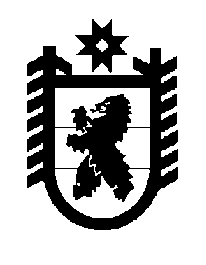 Российская Федерация Республика Карелия    ПРАВИТЕЛЬСТВО РЕСПУБЛИКИ КАРЕЛИЯРАСПОРЯЖЕНИЕот  30 декабря 2014 года № 819р-Пг. Петрозаводск Внести в приложение к распоряжению Правительства Республики Карелия от 10 декабря 2014 года № 766р-П изменение, изложив его в следующей редакции:  «Приложение к распоряжению Правительства Республики Карелияот 10 декабря 2014 года 
№ 766р-ПРаспределениеиных межбюджетных трансфертов бюджетам муниципальных районов и городских округов  на финансовое обеспечение мероприятий по временному социально-бытовому обустройству лиц, вынужденно покинувших территорию Украины и находящихся в пунктах временного размещения на территории Республики Карелия, на 2014 год(тыс. рублей)          ГлаваРеспублики  Карелия                                                             А.П. Худилайнен№ пунктаМуниципальное образованиеСумма1231.Петрозаводский городской округ891,22.Костомукшский городской округ1080,03.Кондопожский муниципальный район3144,84.Лахденпохский муниципальный район158,45.Медвежьегорский муниципальный район1050,41236.Муезерский муниципальный район676,87.Сортавальский муниципальный район1596,88.Суоярвский муниципальный район561,6Итого9160,0».